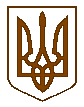 УКРАЇНАБілокриницька   сільська   радаРівненського   району    Рівненської    областіВ И К О Н А В Ч И Й       К О М І Т Е ТРІШЕННЯ від  08 серпня  2017  року                                                                               № 137                                                       Про план заходів на 2017 рік щодо реалізації Національної стратегії сприяння розвитку громадянськогосуспільства в Україні на 2016-2020 рокипо Білокриницькій сільській раді З метою створення сприятливих умов для розвитку громадянського суспільства, налагодження ефективної взаємодії громадськості з органами місцевого самоврядування на засадах партнерства, забезпечення додаткових можливостей для реалізації та захисту прав і свобод людини і громадянина, задоволення суспільних інтересів з використанням різноманітних форм демократії участі, громадської ініціативи та самоорганізації, на виконання листа №2974/01-56/17 від 02.08.2017 року «Про районний план заходів на 2017 рік щодо  реалізації Національної стратегії  сприяння розвитку громадянського суспільства в Україні на 2016-2020 роки», керуючись ст. 26 Закону України «Про місцеве самоврядування в Україні», виконавчий комітет Білокриницької сільської радиВИРІШИВ:Затвердити план заходів на 2017 рік щодо  реалізації Національної стратегії  сприяння розвитку громадянського суспільства в Україні на 2016-2020 роки  по Білокриницькій сільській раді згідно додатку.Контроль за виконанням даного рішення покласти на члена виконавчого комітету С. Волошину..Сільський голова                                                                                      Т. ГончарукДодаток до рішення виконавчого комітету від «29» серпня 2017 р.   №202ПЛАН ЗАХОДІВна 2017 рік щодо реалізації Національної стратегії  сприяння розвитку громадянського суспільства в Україні на 2016-2020 роки по Великожитинській сільській радіЗаступник сільського головиз питань діяльності виконавчого комітету                                         ЯцигаЛ.М.№ п/пНайменування заходуСтрок виконанняВідповідальні за виконання1Забезпечити залучення представників інститутів громадянського суспільства до формування та реалізації державної політики шляхом постійного проведення електронних консультацій з громадськістю , публічних громадських обговорень щодо проектів нормативно-правових актів з найважливіших питань життя суспільства та територіальної громадиУпродовж2017 рокуЧлени виконавчого комітету, депутати сільської ради2Проводити за участю представників місцевих органів виконавчої влади, органів місцевого самоврядування, інститутів громадянського суспільства конференцій, засідань за круглим столом з найважливіших питань суспільного життя, а також соціологічні опитуванняУпродовж2017 рокуЧлени виконавчого комітету, депутати сільської ради3Сприяти благодійним організаціям у разі їх звернення у проведенні інформаційної та роз’яснювальної роботи серед населення із запобігання шахрайству під час публічного збору благодійних пожертвУпродовж2017 рокуЧлени виконавчого комітету, депутати сільської ради4Надавати населенню правові консультації з питань створення та правового регулювання діяльності інститутів громадянського суспільстваУпродовж2017 рокуЧлени виконавчого комітету, депутати сільської ради